UNIVERSIDAD NACIONAL DE SAN AGUSTÍN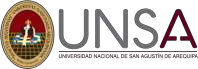 VICERRECTORADO ACADÉMICO       DIRECCIÓN UNIVERSITARIA DE FORMACIÓN ACADÉMICASOLICITUD DE CONVALIDACIÓN      N° de Exp.	Señor Vicerrector Académico de la Universidad Nacional de San Agustín de ArequipaCon matrícula vigente en la Escuela Profesional de:      Ingresante en el Año Académico del 20         por la modalidad de:        Procedente de Universidad: Facultad / Escuela: Amparado por los dispositivos legales vigentes, solicito a usted la convalidación de las asignaturas siguientes:TOTAL A CONVALIDAR: CURSOS                    CRÉDITOS                    RECIBO                    MONTO                    Declaro conocer el Reglamento de Convalidaciones y cumplo con los requisitos, para lo cual adjunto los siguientes documentos en fojas	   :(	) Certificado(s) de Estudios Originales.(	)  Sílabos de las asignaturas a convalidar (sellados y firmados)Recibo de pago por servicios.Así m ismo. Expreso m i  compromiso formal  de someterme a la evaluación  y a los resultados  de esta convalidación. en forma inapelable.POR LO EXPUESTO:A usted pi do acceder a mi solicitud.Arequipa                                                   , 20     (Firma)DECRETO N'º  Arequipa                                                   , 20     Vista la solicitud del recurrente, PASE a la Facultad depara su trámite conforme al Reglamento de Convalidaciones. Hecho, Devuélvase a este Vicerrectorado.DIRECTORDIRECCIÓN UNIVERSITARIA DE FORMACIÓN ACADÉMICAPROVEIDO N'º  Arequipa                                                   , 20     Vista el Decreto y la solicitud que antecede, PASE a:Secretaria Académica/ Dirección de Escuela/Comisión  de Convalidaciones/ para su trámite respectivo.                                     DECANOPROVEIDO N'º  Arequipa                                                   , 20     Vista el Decreto y la solicitud que antecede, PASE a:Secretaria Académica/ Dirección de Escuela/Comisión  de Convalidaciones/ para su trámite respectivo.                                     DECANOApellidos y NombresApellidos y NombresApellidos y NombresC.U. I   Dcto. de Identidad 1C. Mat.Dcto de identidadDcto de identidadDomicilioDomicilioTeléfonoTeléfono1. TRASLADO INTERNO12. TRASLADO EXTERNO DEUNIVERSIDAD PARTICULARUNIVERSIDAD PARTICULARUNIVERSIDAD  NACIONAL3. INGRESANTE PROFESIONAL DEUNIVERSIDAD PARTICULARUNIVERSIDAD PARTICULARUNIVERSIDAD  NACIONAL4. INGRESANTE CON TÍTULO PROFESIONALUNIVERSIDAD PARTICULARUNIVERSIDAD PARTICULAR5. INGRESANTE ORDINARIOS CON ESTUDIOS UNIVERSITARIOS ENUNIVERSIDAD PARTICULARUNIVERSIDAD PARTICULARUNIVERSIDAD   NACIONAL5. INGRESANTE ORDINARIOS CON ESTUDIOS UNIVERSITARIOS ENUNSA (CONVALID. INTERNA)UNSA (CONVALID. INTERNA)(<···················· Asignatura(s) a Con va lida r · ··················->)	(<····················· Asignatura(s) cursada(s)- ········· ·········->)N°CódigoAsignatura solicitadaCréd.Asignatura por convalidarnotaCréd.